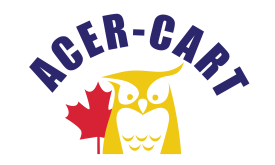 Association canadienne des enseignantes et des enseignants retraitésCanadian Association of Retired TeachersAGM 2017 Motion M-7 of 2016 AGM stated         That ACER-CART study and report on alternate ways of financing ACER-CARTIn order to be able to do this study, it was imperative that we evaluate the cost of the in-kind contribution of the Canadian Teachers Federation. There are four main areas that we have to considerPrinting and sundriesLast year our binder had 250 printed pages, plus the special issue of our 25th anniversary and the certificates. Audio-visual equipment has to be rented.Hotel and Meeting RoomsWe benefit from CTF’s large booking of the Hotel. We are able to get the rooms and meeting rooms at their cost. There is no charge for the Johnson room at CTF. MealsCTF hosts us for lunch on Friday. For the banquet we benefit from their group bookings health breaks and coffee are at the cost compared to hotels.Human ResourcesA person has to be on site to coordinate the activities and respond to issues. Binders have to be filled, hotel reservations have to be dealt with. Minutes have to be taken and produced. Summary             	Johnson’s contribution is set at 	$7,500.00		CTF’s contribution			$7,075.00					Total	          $14,575.00If we were to change the fee to accommodate this amount, we would have to increase the fee by one dollar and sixty cents ($1.60) per member ($14,575.00/13,754 members) in order to be able to hold an annual meeting on an annual basis. The discussion revolved, as it has for years, around our being able to tap in some special grant called “New Horizons.’ Research done by the Vice-President Jim indicates that we do not qualify for this grant.ConclusionThe executive recommends that we take no further action on this resolution.Printing$850.00 Special printing$100.00Audio visual$1,000.00 Meeting rooms$1,250.00 Rooms +15%$400.00 Lunch Friday$725.00 Banquet + 10%$400.00 Lunch breaks at hotel$350.00 Minutes of meeting$500.00 Coordinator$1,500.00          Total$7,075.00